Date and Time:11/22/2019 12:08:40 PMException TypeTypeInitializationExceptionMessageThe type initializer for 'OpcLabs.EasyOpc.UA.Toolkit.ClientServer.UAClientEngineBase' threw an exception.Statck Trace   at OpcLabs.EasyOpc.UA.Toolkit.ClientServer.UAClientEngineBase..ctor()   at OpcLabs.EasyOpc.UA.Toolkit.ClientServer.UASmartClientEngine..ctor()   at OpcLabs.EasyOpc.UA.Implementation.NetSdk.ClientServer.EasyUAClientEngineBase..ctor()   at OpcLabs.EasyOpc.UA.Implementation.NetSdk.ClientServer.EasyUAClientEngine..ctor()   at OpcLabs.EasyOpc.UA.Implementation.NetSdk.ClientServer.EasyUAClientEngine.get_Instance()   at OpcLabs.EasyOpc.UA.Implementation.NetSdk.ClientServer.NetSdkEasyUAClient..ctor(IEasyUAClient outerClient)   at OpcLabs.EasyOpc.UA.EasyUAClient.CreateInnerClient2()   at OpcLabs.EasyOpc.UA.EasyUAClient.CreateInnerClient()   at System.Lazy`1.CreateValue()   at System.Lazy`1.LazyInitValue()   at System.Lazy`1.get_Value()   at OpcLabs.EasyOpc.UA.EasyUAClient.<Construct>b__231_1()   at System.Lazy`1.CreateValue()   at System.Lazy`1.LazyInitValue()   at System.Lazy`1.get_Value()   at OpcLabs.EasyOpc.UA.EasyUAClient.get_LicenseInfo()   at PSGCalibration.LicenseInfo.SerialNumber()Exception TypeFileNotFoundExceptionMessageCould not load file or assembly 'Opc.Ua.Client, Version=1.3.342.0, Culture=neutral, PublicKeyToken=6faddca41dacb409' or one of its dependencies. The system cannot find the file specified.Statck Trace   at OpcLabs.EasyOpc.UA.Toolkit.ClientServer.UAClientEngineBase..cctor()//////////////2/////////////////Date and Time:11/22/2019 12:08:40 PMException TypeArgumentExceptionMessageAttempt to add existing key into a dictionary.Statck Trace   at OpcLabs.BaseLib.Collections.Generic.Extensions.IDictionaryExtension.AddNew[TKey,TValue](IDictionary`2 dictionary, TKey key, TValue value)   at OpcLabs.BaseLib.ComponentModel.LicensingManagement.RegisterResource(String componentName, String licenseId, ResourceDescriptor resourceDescriptor)   at OpcLabs.BaseLib.ComponentModel.LicensingManagement.RegisterManagedResource(String componentName, String licenseId, Assembly assembly, String resourceName)   at PSGCalibration.LicenseInfo.RegisterManagedResource()////////////////////////////Date and Time:11/22/2019 12:08:40 PMException TypeTypeInitializationExceptionMessageThe type initializer for 'OpcLabs.EasyOpc.DataAccess.EasyDAClient' threw an exception.Statck Trace   at OpcLabs.EasyOpc.DataAccess.EasyDAClient..ctor()   at PSGCalibration.frmWeighing.GetPLCValue(String OPCServerName, String TagName)Exception TypeFileNotFoundExceptionMessageCould not load file or assembly 'BoxedAppSDK.Managed, Version=2019.5.0.0, Culture=neutral, PublicKeyToken=84fe779840c3b626' or one of its dependencies. The system cannot find the file specified.Statck Trace   at OpcLabs.BaseLib.Boxing.Boxer.StartSdk()   at OpcLabs.BaseLib.Boxing.Boxer.RequestSdk()   at OpcLabs.BaseLib.Boxing.Boxer.Box()   at OpcLabs.EasyOpc.Boxing.Redistributables.VC140RedistBoxer.Box()   at OpcLabs.EasyOpc.Implementation.Native.Assemblies.LoadRawAssembly(String name)   at OpcLabs.EasyOpc.Implementation.Native.Assemblies.get_EasyOpcClassicRaw()   at OpcLabs.EasyOpc.Implementation.Native.Assemblies.GetRawType(String name)   at OpcLabs.EasyOpc.Implementation.Native.DataAccess.NativeEasyDAClient.get_RawType()   at OpcLabs.EasyOpc.Implementation.Native.DataAccess.NativeEasyDAClient.set_AdaptableParameters(EasyDAAdaptableParameters value)   at OpcLabs.EasyOpc.DataAccess.EasyDAClient..cctor()///////////////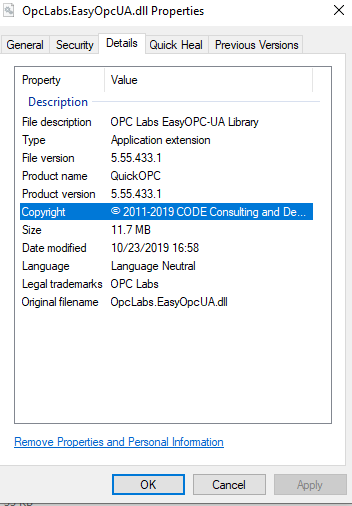 